Työtodistus					x.x.201x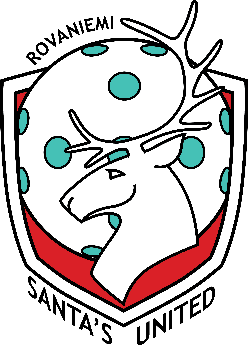 Santa´s United ry

Keltakangas 1

96300 Rovaniemi

044-972 5910

mika.karusaari@santasunited.fi
www.santasunited.fi/Etunimi Sukunimi (xxxxxx-xxxx) on toiminut seuran salibandykerhojen ohjaajana ja valmentajana x.x.201x - x.x.201x.  Työtehtäviin kuului harjoitusten suunnittelu ja ohjaaminen, kerhotapahtumiin osallistuminen sekä seuran tapahtumissa edustaminen. Valmennuksia on ollut vähintään kolme tuntia viikossa ja lisäksi tapahtumat.Rovaniemellä x.x.201x_______________________________________Mika Karusaari     
Toiminnanjohtaja
Santa´s United ry